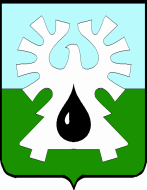 МУНИЦИПАЛЬНОЕ ОБРАЗОВАНИЕ ГОРОД УРАЙХАНТЫ-МАНСИЙСКИЙ АВТОНОМНЫЙ ОКРУГ - ЮГРА      ДУМА ГОРОДА УРАЙ       РЕШЕНИЕот 16 апреля  2020 года                                                                                   № 22О внесении изменений в бюджет городского округа город Урай на 2020 год и на плановый период 2021 и 2022 годов                                                     Рассмотрев представленный главой города Урай проект решения Думы города Урай «О внесении изменений в бюджет городского округа город Урай на 2020 год и на плановый период 2021 и 2022 годов», Дума города Урай решила:1. Внести в решение Думы города Урай от 12.12.2019 №93 «О бюджете городского округа город Урай на 2020 год и на плановый период 2021 и 2022 годов» (в редакции решения Думы города Урай от 13.02.2020 №2) следующие изменения:В статье 1:а) в части 1 в пункте 1 цифры «3 313 671,9» заменить цифрами                      «3 373 007,1», после цифр «1,1.1,» дополнить цифрами «,1.2»;б) в части 1 в пункте 2 цифры «3 544 918,8» заменить цифрами «3 624 643,4»;в) в части 1 в пункте 3 цифры «231 246,9» заменить цифрами «251 636,3»;г) в части 1 в пункте 4 цифры «273 600,0» заменить цифрами «273 595,8»;д) в части 2 в пункте 1 цифры «3 023 699,0», «3 866 155,6» заменить цифрами «3 092 700,3», «3 935 151,0» соответственно, после цифры «2» дополнить цифрами «,2.1»; е) в части 2 в пункте 2 цифры «3 111 498,4», «3 955 275,4» заменить цифрами «3 180 499,7», «4 024 270,8» соответственно;ж) в части 2 в пункте 4 цифры «400 600,0», «428 800,0» заменить цифрами «400 595,8», «428 795,8» соответственно.В статье 3:а) в части 1 после цифр «4, 4.1» дополнить цифрами «,4.2»;б) в части 2 после цифры «5» дополнить цифрами «,5.1»;3) В статье 4:а) в части 1 в пункте 1 после цифр «6,6.1» дополнить цифрами «,6.2»;б) в части 1 в пункте 2 после цифры «7» дополнить цифрами «,7.1»; в) в части 2 в пункте 1 после цифр «8, 8.1» дополнить цифрами «,8.2»;г) в части 2 в пункте 2 после цифры «9» дополнить цифрами «,9.1»;д) в части 3 в пункте 1 после цифр «10,10.1» дополнить цифрами «,10.2»;е) в части 3 в пункте 2 после цифр «11» дополнить цифрами «,11.1»;ж) в части 4 в пункте 1 после цифр «12,12.1» дополнить цифрами «,12.2»;з)  в части 4 в пункте 2 после цифр «13» дополнить цифрами «,13.1»;и) в части 7 в пункте 1 цифры «2 270 647,0» заменить цифрами «2 329 982,2»;к) в части 7 в пункте 2 цифры «1 996 560,3» заменить цифрами «2 065 561,6»;л) в части 7 в пункте 3 цифры «2 819 723,0» заменить цифрами «2 888 718,4».4) В статье 6:а) в части 3 после цифр «17» дополнить цифрами «,17.1»; б) в части 5 после цифр «19,19.1» дополнить цифрами «,19.2».Дополнить приложениями 1.2, 2.1, 4.2, 5.1, 6.2, 7.1, 8.2, 9.1, 10.2, 11.1, 12.2, 13.1,17.1,19.2.2. Настоящее решение вступает в силу после опубликования в газете «Знамя».  Председатель Думы города Урай                   Председатель Думы города Урай                 Глава города УрайГлава города УрайГ.П. АлександроваТ.Р.Закирзянов17 апреля 2020 г.17 апреля 2020 г.